DietsDieting: Cutting out certain foods, eating more of other foods, cutting back on calories overall, using diet pills or supplements, following a plan that promises ________________________________________________________People that go on and off diets all the time may never establish _________________________________________________________________________________________________ dieting or weight cycling, refers to a pattern of rapid weight loss and gain.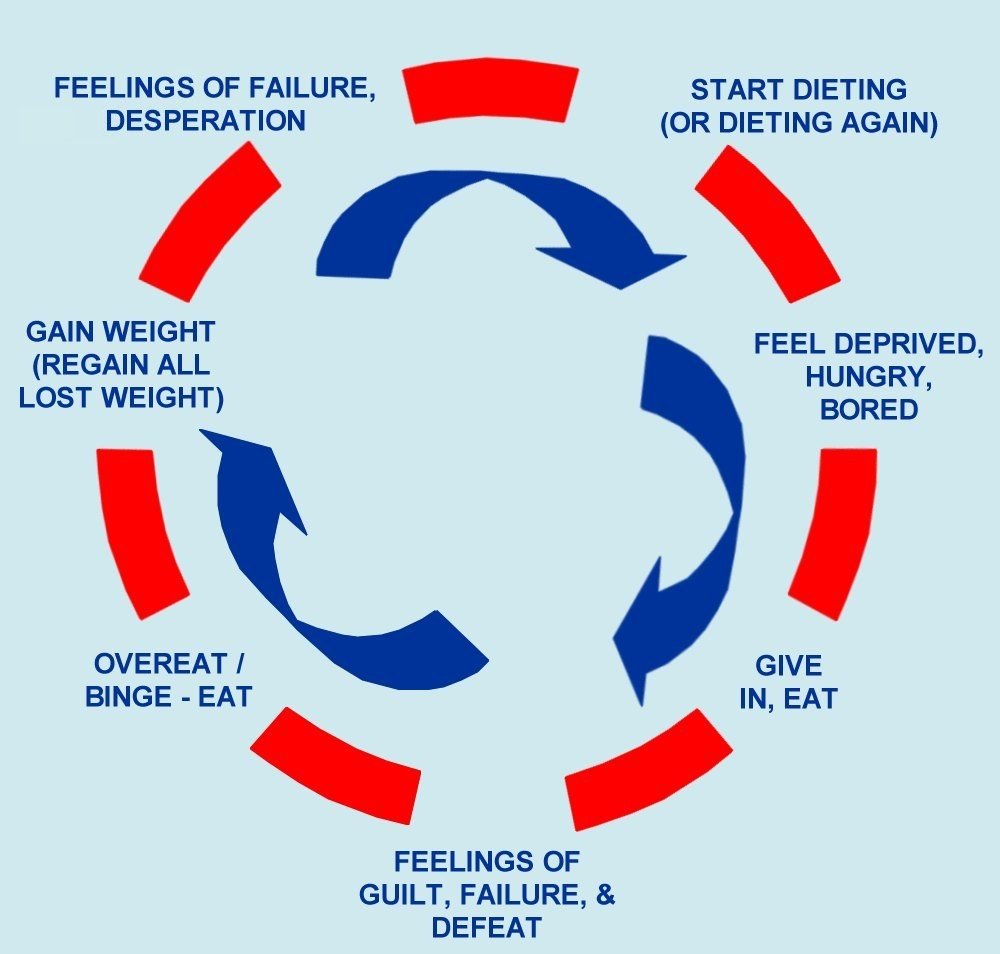 Cycle of DietingFad DietsPopular weight-loss methods that ___________________ sound nutrition principles.RISKYPromise ____________________ and ______________________ weight lossDisadvantages of DietsFraudsCostLimited food choices/lack of varietyLack of important nutrientsMost gain it back....plus moreTo Watch out For:Very low-calorie (___________________calories or less per day)Eating plans based on a ___________________________, such as grapefruit or cabbage soup_______________________  diets that are low in calories_______________________– going without food________________________ – create health problemsPlans that promise __________________ weight-loss (over two pounds per week)Based on Everything we have learned this year – what are some ways that people can manage their weight successfully and healthily?